РОССИЙСКАЯ ФЕДЕРАЦИЯ АДМИНИСТРАЦИЯ МУНИЦИПАЛЬНОГО ОБРАЗОВАНИЯБУДОГОЩСКОЕ ГОРОДСКОЕ  ПОСЕЛЕНИЕКИРИШСКОГО МУНИЦИПАЛЬНОГО РАЙОНАЛЕНИНГРАДСКОЙ ОБЛАСТИПОСТАНОВЛЕНИЕОт 12 марта 2015 г . № 30 Об утверждении административного регламента по предоставлению муниципальной услуги «Оформление согласия на передачу в поднаем жилогопомещения,  муниципального жилищного фонда, предоставленного по договору социального найма принадлежащего муниципальному образованию Будогощское городское поселение Киришского муниципального района Ленинградской области»В соответствии с Федеральным законом от 27.07.2010 № 210-ФЗ «Об организации предоставления государственных и муниципальных услуг», администрация Будогощского городского поселения Киришского муниципального района Ленинградской области ПОСТАНОВЛЯЕТ:Утвердить административный регламент администрации муниципального образования Будогощское городское поселение Киришского муниципального района Ленинградской области по предоставлению муниципальной услуги «Оформление согласия на передачу в поднаем жилого помещения,  муниципального жилищного фонда, предоставленного по договору социального найма принадлежащего муниципальному образованию Будогощское городское поселение Киришского муниципального района Ленинградской области» согласно приложению к настоящему Опубликовать постановление в газете «Будогощский Вестник» и разместить на официальном сайте поселения.Постановление вступает в силу после его официального опубликования.Контроль за исполнением настоящего постановления оставляю за собойГлава администрации							И.Е.РезинкинРазослано: в дело, администрация КМР, прокуратуру.УТВЕРЖДЕНпостановлением администрациимуниципального образованияБудогощское городское поселение Киришского муниципального районаЛенинградской областиот 12.03.2015г № 35(приложение)АДМИНИСТРАТИВНЫЙ РЕГЛАМЕНТПО ПРЕДОСТАВЛЕНИЮ МУНИЦИПАЛЬНОЙ УСЛУГИ«Оформление согласия на передачу в поднаем жилого помещения,  муниципального жилищного фонда, предоставленного по договору социального найма принадлежащего муниципальному образованию Будогощское городское поселение Киришского муниципального района Ленинградской области»I. Общие положения1.1.	Наименование муниципальной услуги «Оформление согласия на передачу в поднаем жилого помещения,  муниципального жилищного фонда, предоставленного по договору социального найма принадлежащего муниципальному образованию Будогощское городское поселение Киришского муниципального района Ленинградской области».1.2.	Наименование органа местного самоуправления, предоставляющего муниципальную услугу, и его структурного подразделения, ответственного                                           за предоставление муниципальной услуги.Муниципальную услугу предоставляет Администрация муниципального образования Будогощское городское поселение Киришского муниципального района Ленинградской области (далее – Администрация)1.3.	Информация о месте нахождения и графике работы:1.3.1.Место нахождение Администрации: ул. Советская, д. 79, г.п.Будогощь Ленинградская область, 187120;1.3.2.Режим работы: понедельник – четверг, 8.00-17.15; пятница: 8.00-16.00; перерыв на обед: 13.00-14.00.1.3.3.Структурным подразделением, ответственным за предоставление муниципальной услуги, специалист администрации Будогощское городское поселение Киришского муниципального района Ленинградской области.1.3.4.Режим работы: понедельник – четверг, 8.00-17.15;  пятница: 8.00-16.00; перерыв на обед: 13.00-14.00.1.4.При предоставлении муниципальной услуги Администрация взаимодействует с: -с органами Федеральной налоговой службы Российской Федерации; -с органами Федеральной службы государственной регистрации, кадастра                               и картографии; -филиалом ГУП «Леноблинвентаризация» бюро технической инвентаризации. 1.5.Места нахождения, справочные телефоны и адреса электронной почты органов местного самоуправления Ленинградской области (приложение 1).1.6.График работы:  понедельник, вторник, четверг с 8.15 до 17.30 (перерыв на обед                            с 13.00 до 14.00); среда, пятница – не приемный день; выходные дни – суббота, воскресенье.1.7.Адрес портала государственных и муниципальных услуг (функций) Ленинградской области и официальных сайтов органов исполнительной власти Ленинградской области в сети Интернет.Электронный адрес портала государственных и муниципальных услуг (функций)  Ленинградской области (далее – ПГУ ЛО): http://gu.lenobl.ru/;Электронный адрес официального сайта Администрации Ленинградской области http://www.lenobl.ru/;Электронный адрес официального сайта органа местного самоуправления сайт http://www.admbud.ru.1.8.Муниципальная услуга может быть предоставлена при обращении                                      в многофункциональный центр предоставления государственных и муниципальных услуг (далее - МФЦ). Заявители представляют документы путем личной подачи документов. Информация о местах нахождения и графике работы, справочных телефонах                                 и адресах электронной почты МФЦ приведена в приложении 2.1.9.Муниципальная услуга может быть предоставлена в электронном виде через функционал электронной приёмной на ПГУ ЛО.1.10.Порядок получения заявителями информации по вопросам предоставления муниципальной услуги, в том числе о ходе предоставления муниципальной услуги.1.10.1. Основными требованиями к порядку информирования граждан об исполнении муниципальной услуги являются:- достоверность предоставляемой информации;- четкость в изложении информации;- полнота информирования.1.10.2. Информирование о порядке предоставления муниципальной услуги осуществляется при личном контакте специалистов с заявителями, с использованием почты, средств телефонной связи, электронной почты и размещается на портале.Информация о порядке предоставления муниципальной услуги предоставляется:- по телефону специалистами жилищного отдела комитета жилищно-коммунального хозяйства Администрации (непосредственно в день обращения заинтересованных лиц);- на Портале государственных и муниципальных услуг (функций) Ленинградской области: http://www.gu.lenobl.ru;- на портале Федеральной государственной информационной системы «Единый портал государственных и муниципальных услуг (функций): http://www.gosuslugi.ru;- при обращении в МФЦ.1.10.3. Информирование об исполнении муниципальной услуги осуществляется                      в устной, письменной или электронной форме. 1.10.4. При обращении заявителя в устной форме лично или по телефону специалист, осуществляющий устное информирование, должен дать исчерпывающий ответ заявителю                    в пределах своей компетенции на поставленные вопросы. Во время разговора специалист должен корректно и внимательно относиться к заявителю, не унижая его чести                                            и достоинства. Максимальная продолжительность ответа специалиста на вопросы заявителя не должно превышать 10 минут.1.10.5. В случае если заданные заявителем вопросы не входят в компетенцию специалиста, специалист информирует заявителя о его праве получения информации                               от другого специалиста, из иных источников или от органов, уполномоченных                                   на ее предоставление.1.10.6. Индивидуальное письменное информирование осуществляется при обращении граждан путем почтовых отправлений. 1.10.7. Консультирование при обращении заявителей в электронном виде осуществляется по электронной почте. 1.11. Заявителями могут выступать физические лица и их уполномоченные представители.II. Стандарт предоставления муниципальной услуги»Наименование муниципальной услуги: «Оформление согласия                                   на передачу в поднаем жилого помещения, муниципального жилищного фонда, предоставленного по договору социального найма принадлежащего муниципальному  образованию Будогощское городское поселение Киришского муниципального района Ленинградской области».Муниципальную услугу предоставляет жилищный отдел комитета жилищно-коммунального хозяйства администрации муниципального образования Будогощское городское поселение Киришского муниципального района Ленинградской области, находящегося по адресу: Ленинградская область, г.п.Будогощь, ул. Советская, д. 79,  тел. (81368 73 464 График работы: понедельник, вторник, четверг с 8.00 до 17.15 (перерыв на обед                          с 13.00 до 14.00); среда, пятница – не приемный день; выходные дни – суббота, воскресенье.2.3. Описание результата предоставления муниципальной услуги.Результатом предоставления муниципальной услуги является либо выдача заявителю согласия на передачу жилого помещения муниципального жилищного фонда муниципального образования Будогощское городское поселение Киришского муниципального района Ленинградской области, предоставленного по договору социального найма (приложение3), либо выдача заявителю мотивированного отказа в предоставлении муниципальной услуги.2.4. Срок предоставления муниципальной услуги.Максимальный срок предоставления муниципальной услуги составляет                                      30  календарных дней и складывается из следующих сроков:- прием заявления и документов, выдача заявителю расписки в получении документов, регистрация заявления о предоставлении муниципальной услуги - не более                               3 календарных дней;- проверка документов на комплектность и подготовка и подписание либо согласия на передачу жилого помещения, предоставленного по договору социального найма, в поднаем либо мотивированного отказа в предоставлении муниципальной услуги - не более                                24 календарных дней;- выдача (направление) согласия на передачу жилого помещения, предоставленного по договору социального найма, в поднаем либо мотивированного отказа в предоставлении муниципальной услуги - не более 3 календарных дней.2.4.1. Максимальные сроки при решении отдельных вопросов, связанных                                     с предоставлением муниципальной услуги:- время ожидания в очереди при личном обращении заявителя за предоставлением муниципальной услуги не должно превышать 15 минут;- время приема при получении муниципальной услуги не должно превышать                             15 минут;- время ожидания в очереди при получении результата предоставления муниципальной услуги не должно превышать 15 минут;- время приема при получении информации о правилах предоставления муниципальной услуги не должно превышать 15 минут.2.5. Нормативно-правовые акты, регулирующие предоставление муниципальной услуги:- Конституция Российской Федерации от 12.12.1993 («Российская газета», № 237, 25.12.1993);;- Жилищный кодекс Российской Федерации от 29.12.2004 № 188-ФЗ;- Федеральный закон от 27 июля 2010 года № 210-ФЗ «Об организации предоставления государственных и муниципальных услуг»;- Федеральный закон от 06 октября 2003 года № 131-ФЗ «Об общих принципах организации местного самоуправления в Российской Федерации»;- Федеральный закон от 02 мая 2006 года № 59-ФЗ «О порядке рассмотрения обращений граждан Российской Федерации»;- Постановление Правительства Российской Федерации от 21 мая 2005 года № 315 "Об утверждении Типового договора социального найма жилого помещения";- Постановление Правительства Российской Федерации от 16 августа 2012 года № 840 "О порядке подачи и рассмотрения жалоб на решения и действия (бездействие) федеральных органов исполнительной власти и их должностных лиц, федеральных государственных служащих, должностных лиц государственных внебюджетных фондов Российской Федерации";- Приказ Министерства связи и массовых коммуникаций Российской Федерации                                      от 13 апреля 2012 года № 107 "Об утверждении Положения о федеральной государственной информационной системе "Единая система идентификации и аутентификации                                   в инфраструктуре, обеспечивающей информационно-технологическое взаимодействие информационных систем, используемых для предоставления государственных                                   и муниципальных услуг в электронной форме";- Постановление Правительства Ленинградской области от 30.09.2011 N 310                                  "Об утверждении плана-графика перехода на предоставление государственных                             и муниципальных услуг в электронной форме органами исполнительной власти Ленинградской области и органами местного самоуправления Ленинградской области,                               а также учреждениями Ленинградской области и муниципальными учреждениями" ("Вестник Правительства Ленинградской области", N 94, 11.11.2011);  - Федеральный закон от 6 апреля 2011 года N 63-ФЗ "Об электронной подписи" (Собрание законодательства Российской Федерации, 2011, N 15, ст. 2036; N 27, ст. 3880);- Федеральный закон от 27.07.2006 № 152-ФЗ «О персональных данных»;2.6. Исчерпывающий перечень документов, необходимых в соответствии                                                            с законодательными или иными нормативными правовыми актами для предоставления муниципальной услуги.2.6.1. Для предоставления муниципальной услуги необходимы следующие документы:- заявление (приложение 4);- паспорт гражданина Российской Федерации; временное удостоверение личности гражданина Российской Федерации, выдаваемое на период оформления паспорта в порядке, установленном законодательством Российской Федерации;- договор социального найма жилого помещения;- письменное согласие проживающих и зарегистрированных совместно с нанимателем членов семьи, оформленного в установленном законом порядке, а также, в случае если передаваемое в поднаем жилое помещение находится в коммунальной квартире необходимо предоставить согласие всех нанимателей (собственников) и проживающих с ними членов семьи;- письменное объяснение с указанием причин, вынудивших нанимателя передать жилое помещение, предоставленное по договору социального найма, в поднаем;- медицинские справки, свидетельствующие об отсутствии у вселяемых граждан или граждан, проживающих в данном жилом помещении, тяжелой формы хронического заболевания, при которой совместное проживание невозможно;- документы, подтверждающие отсутствие задолженности по оплате за жилье                                и коммунальные услуги жилого помещения, предоставленного по договору социального найма и планируемого на передачу в поднаем;- 4 экземпляра договора поднайма жилого помещения, предоставленного по договору социального найма, в котором должны быть указаны граждане, вселяемые совместно                      с поднанимателями в жилое помещение, а также оговорены права и обязанности сторон и срок договора.2.7. Исчерпывающий перечень документов, необходимых в соответствии                              с нормативными правовыми актами для предоставления муниципальной услуги, которые находятся в распоряжении государственных органов, органов местного самоуправления                        и иных органов, участвующих в предоставлении муниципальной услуги и подлежащих представлению в рамках межведомственного взаимодействия:- договор социального найма жилого помещения;- справку по форме № 9 на всех зарегистрированных и снятых с регистрации граждан с момента выдачи ордера (заключения договора социального найма);- краткая характеристика жилого помещения справка по форме № 7.2.8. Заявитель вправе представить документ, указанный в пункте 2.7 административного Регламента, по собственной инициативе.Непредставление заявителем указанного документа не является основанием для отказа в предоставлении муниципальной услуги.2.9. Специалисты не вправе требовать от заявителя:- представления документов и информации или осуществления действий, представление или осуществление которых не предусмотрено нормативными правовыми актами, регулирующими отношения, возникающие в связи с предоставлением муниципальной услуги;- представления документов и информации, которые в соответствии с нормативными правовыми актами Российской Федерации, нормативными правовыми актами субъектов Российской Федерации и муниципальными правовыми актами находятся в распоряжении органов, предоставляющих государственные услуги, органов, предоставляющих муниципальные услуги, иных государственных органов, органов местного самоуправления либо подведомственных государственным органам или органам местного самоуправления, организаций, участвующих в предоставлении государственных или муниципальных услуг.2.10. Порядок предоставления заявления и документов, указанных в подпункте 2.6.1 пункта 2.6 административного Регламента, для предоставления муниципальной услуги.По выбору заявителя заявление и документы, указанные в подпункте 2.6.1 пункта 2.6 административного Регламента, представляются в жилищный отдел комитета жилищно-коммунального хозяйства администрации муниципального образования Киришский муниципальный район Ленинградской области, посредством личного обращения заявителя и членов его семьи, либо направления по почте, либо с использованием электронных носителей и (или) информационно-телекоммуникационных сетей общего пользования, в том числе сети Интернет (далее - в электронной форме):-лично или через законного представителя при посещении органа местного самоуправления;-посредством регионального портала государственных и муниципальных услуг (функций) Ленинградской области: http://gu.lenobl.ru/;-при обращении в МФЦ-иным способом, позволяющим передать в электронном виде заявление и документы.В случае направления заявления и документов по почте заказным письмом заявление и копии документов, указанных в подпункте 2.6.1 пункта 2.6 административного Регламента, должны быть заверены в соответствии с требованиями действующего законодательства РФ.Факт подтверждения направления заявления и документов, указанных в подпункте 2.6.1 пункта 2.6 административного Регламента, по почте лежит на заявителе.-Для подачи заявителем документов, указанных в подпункте 2.6.1 пункта 2.6 административного Регламента, в электронной форме через региональный портал государственных и муниципальных услуг (функций) Ленинградской области: http://gu.lenobl.ru/ применяется специализированное программное обеспечение, предусматривающее заполнение заявителем электронных форм документов.В случае направления документов, указанных в подпункте 2.6.1 пункта 2.6 административного Регламента, в электронной форме через региональный портал:-заявление о предоставлении муниципальной услуги должно быть заполнено                                в электронной форме, согласно представленным на региональном формам, и подписано электронной подписью, вид которой установлен законодательством Российской Федерации;-документы, указанные в подпункте 2.6.1 пункта 2.6 административного Регламента, представляются в виде отсканированных в формате PortableDocumentFormat (PDF), сформированных в архив данных в формате - ".zip" либо ".rar" и подписываются электронной подписью, вид которой установлен законодательством Российской Федерации.В случае подачи документов в электронном виде  специалист, ответственный за прием и регистрацию документов, подтверждает факт получения заявления и документов, указанных в подпункте 2.6.1 пункта 2.6 административного Регламента, в электронной форме ответным сообщением на электронный адрес заявителя с указанием даты                                   и регистрационного номера его заявления.Прием заявления с документами, указанными в подпункте 2.6.1 пункта 2.6 административного Регламента, для предоставления муниципальной услуги, осуществляется  специалистами жилищного отдела, ответственными за прием документов, в соответствии                      с графиком работы (приложение 1).Датой обращения и предоставления документов является день поступления                              и регистрации заявления.Документы, представляемые заявителем в целях предоставления муниципальной услуги:-должны соответствовать требованиям, установленным законодательством Российской Федерации, и отражать информацию, необходимую для предоставления муниципальной услуги;-фамилии, имена, отчества физических лиц, адрес места жительства в заявлении должны быть указаны полностью;-документы не должны содержать подчисток, приписок; исправления должны быть заверены в соответствии с действующим законодательством;-документы на бумажных носителях предоставляются либо в двух экземплярах, один из которых подлинник, представляемый для обозрения и Подлежащий возврату заявителю, другой: копия документа, прилагаемая к заявлению, либо в виде нотариально удостоверенных копий документов.2.11. Исчерпывающий перечень оснований для отказа заявителю в приеме документов, необходимых для предоставления муниципальной услуги:-отсутствие в заявлении фамилии заявителя, направившего заявление, и почтового адреса, по которому должен быть направлен ответ;-текст заявления не поддается прочтению.2.12. Исчерпывающий перечень оснований для отказа в предоставлении муниципальной услуги:2.12.1. Основаниями для отказа в предоставлении муниципальной услуги является:-непредставление заявителем документов, определенных в подпункте 2.6.1 пункта 2.6 административного Регламента;-наличие у вселяемых граждан или у граждан, проживающих в жилом помещении                             по договору социального найма, тяжелой форме хронических заболеваний, при которой совместное проживание в одной квартире невозможно. Перечень соответствующих заболеваний утвержден постановлением Правительства РФ от 16 июня 2006 №378                               «Об утверждении перечня тяжелых форм хронических заболеваний, при которых невозможно совместное проживание граждан в одной квартире»;-если после вселения других граждан в качестве проживающих совместно                                     с нанимателем и проживающих совместно с ним членов его семьи общая площадь соответствующего жилого помещения на одного проживающего составит менее учетной нормы, а коммунальной квартире - менее нормы предоставления.2.13. После устранения оснований для отказа в предоставлении муниципальной услуги, заявитель вправе обратиться в жилищный отдел комитета жилищно-коммунального хозяйства Администрации, МФЦ, повторно для получения муниципальной услуги.2.14. Требования к взиманию с заявителя платы за предоставление муниципальной услуги.Муниципальная услуга предоставляется бесплатно.2.15. Сроки и порядок регистрации заявления и документов о предоставлении муниципальной услуги, в том числе в электронной форме.2.15.1. При поступлении в жилищный отдел комитета жилищно-коммунального хозяйства Администрации или МФЦ заявления в письменной форме (по почте, при личном обращении) специалист жилищного отдела, ответственный за регистрацию документов, регистрирует заявление в журнале регистрации, специалист МФЦ в системе электронного документооборота.2.15.2. При поступлении заявления в электронной форме через региональный портал, поступившее заявление принимается специалистом, ответственным за прием и регистрацию заявления и документов переносится на бумажный носитель с проставлением на нем даты поступления и регистрируется в журнале регистрации. При этом специалист, ответственный за прием и регистрацию документов, подтверждает факт получения заявления с документами в электронной форме ответным сообщением на электронный адрес заявителя с указанием даты и регистрационного номера его заявления с документами.В дальнейшем работа с заявлением, поступившим в электронной форме через портал, ведется как с письменным заявлением в соответствии с настоящим административным Регламентом.2.15.3. В случае если заявление и прилагаемые к нему документы поступили посредством почтовой связи, специалист, ответственный за прием и регистрацию документов, регистрирует поступившее заявление в журнале регистрации. При этом если                 в заявлении указан электронный адрес заявителя, специалист, ответственный за прием                        и регистрацию документов, подтверждает факт получения заявления с документами                         в электронной форме сообщением на электронный адрес заявителя с указанием даты                                    и регистрационного номера его заявления с документами.2.15.4. Требовать от заявителя представление документов, не предусмотренных подпунктом 2.6.1 пункта 2.6 административного Регламента, не допускается.2.15.5. Датой обращения и представления заявления и документов является день поступления заявления и документов специалисту, ответственному за прием и регистрацию документов.Срок регистрации заявления и документов о предоставлении муниципальной услуги - 2 дня.2.16. Требования к помещениям, в которых предоставляется муниципальная услуга,                                           к залу ожидания, местам для заполнения запросов о предоставлении муниципальной услуги, информационным стендам с образцами их заполнения и перечням документов, необходимых для предоставления муниципальной услуги.Вход в помещение, предназначенное для предоставления муниципальной услуги, оборудован информационной табличкой (вывеской), содержащей информацию о месте нахождения помещения, предназначенного для предоставления муниципальной услуги соответственно.В помещении, предназначенном для предоставления муниципальной услуги отводятся места для ожидания приема, ожидания в очереди при подаче заявления и документов, получения информации и заполнения документов.Помещение, предназначенное для предоставления муниципальной услуги оборудовано:- системой кондиционирования воздуха;- противопожарной системой и средствами пожаротушения;- средствами оказания первой медицинской помощи (аптечки).Места для получения информации и заполнения документов оборудуются информационными стендами.Места для ожидания приема, получения информации и заполнения необходимых документов оборудуются достаточным количеством офисной мебели (стульями, столами), бумаги и канцелярских принадлежностей.2.17. Показатели доступности и качества муниципальной услуги:- соблюдение сроков предоставления муниципальной услуги и условий ожидания приема;- своевременное, полное информирование о муниципальной услуге посредством различных форм информирования, предусмотренных настоящим административным Регламентом;- обоснованность отказов в предоставлении муниципальной услуги;- обеспечение возможности получения муниципальной услуги в электронной форме,                                   а также в иных формах по выбору заявителя;- соответствие должностных инструкций специалистов, должностных лиц, участвующих в предоставлении муниципальной услуги, административному Регламенту                    в части описания в них административных действий, профессиональных знаний и навыков;- ресурсное обеспечение исполнения административного Регламента.Соответствие исполнения административного Регламента требованиям к качеству                 и доступности предоставления муниципальной услуги осуществляется на основе анализа практики применения административного Регламента.2.18. Иные требования, в том числе учитывающие особенности предоставления муниципальной услуги в МФЦ предоставления государственных и муниципальных услуг                               и особенности предоставления муниципальной услуги в электронной форме:2.18.1. Предоставление муниципальной услуги посредством МФЦ осуществляется                                           в подразделениях государственного бюджетного учреждения Ленинградской области «Многофункциональный центр предоставления государственных и муниципальных услуг» (далее – ГБУ ЛО «МФЦ») при наличии вступившего в силу соглашения о взаимодействии между ГБУ ЛО «МФЦ» и органом местного самоуправления. Предоставление муниципальной услуги в иных МФЦ осуществляется при наличии вступившего в силу соглашения о взаимодействии между ГБУ ЛО «МФЦ» и иным МФЦ.2.18.2. Иные требования, в том числе учитывающие особенности предоставления муниципальной услуги в МФЦ.В случае подачи документов в орган местного самоуправления посредством МФЦ специалист МФЦ, осуществляющий прием и обработку документов, представляемых для получения государственной услуги, выполняет следующие действия:определяет предмет обращения;проводит проверку полномочий лица, подающего документы;проводит проверку правильности заполнения запроса и соответствия представленных документов требованиям настоящего административного регламента;осуществляет сканирование представленных документов, формирует электронное дело, все документы которого связываются единым уникальным идентификационным кодом, позволяющим установить принадлежность документов конкретному заявителю и виду государственной услуги;направляет копии документов, с составлением описи этих документов по реестру                             в орган местного самоуправления:- в электронном виде (в составе пакетов электронных дел) в день обращения заявителя в МФЦ;- на бумажных носителях – в течение двух рабочих дней со дня обращения заявителя (уполномоченного лица) в МФЦ (подлинники и/или нотариально заверенные копии, либо копии, заверенные уполномоченными лицами МФЦ), посредством курьерской связи,                             с составлением описи передаваемых документов, с указанием даты, количества листов, фамилии, должности и подписанные уполномоченным специалистом МФЦ.При обнаружении несоответствия документов требованиям настоящего                                         административного регламента специалист МФЦ, осуществляющий прием документов, уведомляет заявителя (уполномоченное лицо) о наличии препятствий к приему заявки                           и возвращает документы заявителю (уполномоченному лицу) для устранения выявленных недостатков.По окончании приема документов специалист МФЦ выдает заявителю (уполномоченному лицу) расписку в приеме документов.При обращении заявителя (уполномоченного лица) в орган местного самоуправления посредством МФЦ и при указании заявителем (уполномоченным лицом) места получения ответа (результата предоставления муниципальной услуги) в МФЦ, ответственный специалист органа местного самоуправления направляет в МФЦ документы, являющиеся результатом предоставления муниципальной услуги, для их последующей передачи заявителю (уполномоченному лицу), в срок не более 1 рабочего дня со дня их регистрации                           в органе местного самоуправления и не позднее двух рабочих дней до окончания срока предоставления муниципальной услуги.Специалист МФЦ, ответственный за выдачу документов, полученных от органа местного самоуправления, в день получения документов сообщает заявителю (уполномоченному лицу) о принятом решении по телефону (с записью даты и времени телефонного звонка), а также о возможности получения документов в МФЦ.2.19. Особенности предоставления муниципальной услуги в электронном виде.Деятельность ПГУ ЛО по организации предоставления муниципальной услуги осуществляется в соответствии с Федеральным законом от 27.07.2010 № 210-ФЗ                         «Об организации предоставления государственных и муниципальных услуг».2.19.1. Для получения муниципальной услуги через ПГУ ЛО заявителю необходимо предварительно пройти процесс регистрации в Единой системе идентификации                                  и аутентификации (далее – ЕСИА). 2.19.2. Муниципальная услуга может быть получена через ПГУ ЛО следующими способами: с обязательной личной явкой на прием в орган местного самоуправления;без личной явки на прием в орган местного самоуправления.2.19.3. Для получения муниципальной услуги без личной явки на приём в орган местного самоуправления, заявителю необходимо предварительно оформить квалифицированную ЭП для заверения заявления и документов, поданных в электронном виде на ПГУ ЛО. 2.19.4. Для подачи заявления через ПГУ ЛО заявитель должен выполнить следующие действия:пройти идентификацию и аутентификацию в ЕСИА;в личном кабинете на ПГУ ЛО  заполнить в электронном виде заявление на оказание услуги;приложить к заявлению отсканированные образы документов, необходимых для получения услуги;в случае, если заявитель выбрал способ оказания услуги без личной явки на прием                           в орган местного самоуправления - заверить заявление и прилагаемые к нему отсканированные документы (далее - пакет электронных документов) полученной ранее квалифицированной ЭП;в случае, если заявитель выбрал способ оказания услуги с личной явкой на прием                             в орган местного самоуправления - заверение пакета электронных документов квалифицированной ЭП не требуется;направить пакет электронных документов в орган местного самоуправления посредством функционала ПГУ ЛО. 2.19.5. В результате направления пакета электронных документов посредством ПГУ ЛО в соответствии с требованиями пунктов, соответственно, 2.19.3 или 2.19.4 автоматизированной информационной системой межведомственного электронного взаимодействия Ленинградской области (далее - АИС «Межвед ЛО») производится автоматическая регистрация поступившего пакета электронных документов и присвоение пакету уникального номера дела. Номер дела доступен заявителю в личном кабинете ПГУ ЛО. 2.19.6. При предоставлении муниципальной услуги через ПГУ ЛО, в случае если заявитель подписывает заявление квалифицированной ЭП, специалист органа местного самоуправления; выполняет следующие действия: формирует пакет документов, поступивший через ПГУ ЛО, и передает ответственному специалисту органа местного самоуправления наделенному в соответствии                       с должностным регламентом функциями по выполнению административной процедуры                           по приему заявлений и проверке документов, представленных для рассмотрения;после рассмотрения документов и утверждения решения о предоставлении муниципальной услуги (отказе в предоставлении) заполняет предусмотренные в АИС «Межвед ЛО» формы о принятом решении и переводит дело в архив АИС "Межвед ЛО";уведомляет заявителя о принятом решении с помощью указанных в заявлении средств связи, затем направляет документ почтой либо выдает его при личном обращении заявителя.2.19.7. При предоставлении муниципальной услуги через ПГУ ЛО, в случае если заявитель не подписывает заявление квалифицированной ЭП, специалист органа местного самоуправления выполняет следующие действия:формирует пакет документов, поступивший через ПГУ ЛО и передает ответственному специалисту органа местного самоуправления наделенному в соответствии с должностным регламентом функциями по выполнению административной процедуры по приему заявлений и проверке документов, представленных для рассмотрения;формирует через АИС «Межвед ЛО» приглашение на прием, которое должно содержать следующую информацию: адрес органа местного самоуправления в который необходимо обратиться заявителю, дату и время приема, номер очереди, идентификационный номер приглашения и перечень документов, которые необходимо представить на приеме. В АИС «Межвед ЛО» дело переводит в статус «Заявитель приглашен на прием». В случае неявки заявителя на прием в назначенное время заявление и документы хранятся в АИС «Межвед ЛО» в течение 30 календарных дней, затем специалист органа местного самоуправления, наделенный в соответствии с должностным регламентом функциями по приему заявлений и документов через ПГУ ЛО переводит документы в архив АИС «Межвед ЛО».В случае, если заявитель явился на прием  в указанное время, он обслуживается строго в это время. В случае, если заявитель явился позже, он обслуживается в порядке живой очереди. В любом из случаев ответственный специалист органа местного самоуправления ведущий прием, отмечает факт явки заявителя в АИС "Межвед ЛО", дело переводит в статус "Прием заявителя окончен".После рассмотрения документов и утверждения решения о предоставлении муниципальной услуги (отказе в предоставлении) заполняет предусмотренные в АИС «Межвед ЛО» формы о принятом решении и переводит дело в архив АИС "Межвед ЛО";Специалист органа местного самоуправления уведомляет заявителя о принятом решении с помощью указанных в заявлении средств связи, затем направляет документ почтой либо выдает его при личном обращении заявителя.2.19.8. В случае поступления всех документов, указанных в пункте 2.6. настоящего административного регламента, и отвечающих требованиям, указанным в пункте 2.6 настоящего административного регламента, в форме электронных документов (электронных образов документов), удостоверенных квалифицированной ЭП, днем обращения                                       за предоставлением муниципальной услуги считается дата регистрации приема документов на ПГУ ЛО. В случае, если направленные заявителем (уполномоченным лицом) электронное заявление и документы не заверены квалифицированной ЭП, днем обращения                                       за предоставлением муниципальной услуги считается дата личной явки заявителя в орган местного самоуправления с предоставлением документов, указанных в пункте 2.6. настоящего административного регламента, и отвечающих требованиям, указанным в пункте 2.6. настоящего административного регламента.III. Информация об услугах, являющихся необходимыми и обязательными для предоставления муниципальной услуги3.1. Обращение заявителя за получением услуг, которые являются необходимыми                        и обязательными для предоставления муниципальной услуги, не требуется.  IV. Состав, последовательность и сроки выполнения административных процедур, требования к порядку их выполнения, в том числе особенности выполнения административных процедур в электронной форме4.1. Последовательность административных процедур (действий), выполняемых при предоставлении муниципальной услуги, показана на блок-схеме (приложение 5).4.2. Предоставление муниципальной услуги включает в себя выполнение следующих административных процедур (действий):- прием заявления и документов, выдача заявителю расписки в получении документов, регистрация заявления о предоставлении муниципальной услуги;- проверка документов на комплектность и подготовка и подписание либо согласия на передачу жилого помещения, предоставленного по договору социального найма, в поднаем, либо мотивированного отказа в предоставлении муниципальной услуги;- выдача (направление) согласия на передачу жилого помещения, предоставленного по договору социального найма, в поднаем либо мотивированного отказа в предоставлении муниципальной услуги.4.3. Прием заявления и документов, выдача заявителю расписки в получении документов, регистрация заявления о предоставлении муниципальной услуги.Основанием для начала данной административной процедуры является представление заявителем, в жилищный отдел  заявления и необходимых документов.В случае поступления заявления и документов по почте, в том числе и в электронной форме, ответственными за прием и регистрацию заявления и документов являются должностные лица и (или) специалисты отдела контроля и документооборота.В случае представления заявления и документов лично заявителем, ответственными за прием заявления и документов, являются специалисты жилищного отдела,  ответственными за регистрацию заявления являются должностные лица и (или) специалисты отдела контроля и документооборота Администрации.4.3.1. При поступлении документов по почте должностное лицо и (или) специалист, ответственный за прием и регистрацию документов, принимает документы, выполняя при этом следующие действия:- вскрывает конверт и регистрирует заявление;- направляет зарегистрированное заявление и документы в жилищный отдел ответственный за предоставление муниципальной услуги.4.3.2. При поступлении документов в электронной форме должностное лицо и (или) специалист, ответственный за прием и регистрацию документов, принимает документы, выполняя при этом следующие действия:-проверяет в установленном порядке действительность электронной подписи, которой подписано заявление о предоставлении муниципальной услуги. В случае если                          в результате проверки квалифицированной подписи будет выявлено несоблюдение установленных условий признания ее действительности, должностное лицо и (или) специалист отдела в течение 3  календарных дней со дня завершения проведения такой проверки принимает решение об отказе в приеме к рассмотрению заявления                                         о предоставлении муниципальной услуги, подготавливает уведомление с указанием причины отказа и направляет заявителю в форме электронного документа, подписанного усиленной квалифицированной электронной подписью;-распечатывает документы;-регистрирует заявление в системе электронного документооборота;-подтверждает факт получения документов ответным сообщением заявителю                                  в электронном виде с указанием даты и регистрационного номера;-направляет зарегистрированное заявление и документы в отдел ответственный                                  за предоставление муниципальной услуги.4.3.3. При личном обращении заявителя и членов его семьи  специалисты отдела, общественной приемной Администрации, ответственные за прием заявления и документов, удостоверяют личность заявителя и членов семьи, принимает заявление и документы, выполняя при этом следующие действия:-предоставляет форму заявления и проверяет его на правильность заполнения;-выдает расписку в получении документов с указанием их перечня и даты получения (приложение 6);-заявление и приложенные к нему документы направляет в отдел контроля                                 и документооборота для регистрации в системе электронного документооборота;-заявление и приложенные к нему документы после регистрации в системе электронного документооборота передаются в отдел, ответственный за предоставление муниципальной услуги.Время приема документов составляет не более 15 минут.4.3.4.При поступлении заявления (запроса) заявителя в электронной форме через ПГУ ЛО специалист, наделенный в соответствии с должностным регламентом функциями                               по приему заявлений и документов через Портал, формирует комплект документов, поступивших в электронном виде.4.3.5.Результатом исполнения административной процедуры является прием, регистрация заявления и документов, и передача заявления и документов в жилищный отдел, ответственный да предоставление муниципальной услуги.Срок исполнения данной административной процедуры составляет 2 календарных дня.4.4.Проверка документов на комплектность и подготовка и подписание либо согласия на передачу жилого помещения, предоставленного по договору социального найма,                             в поднаем, либо мотивированного отказа в предоставлении муниципальной услуги.Основанием для начала выполнения данной административной процедуры является получение должностным лицом и (или) специалистом отдела, ответственным                                         за предоставление муниципальной услуги, зарегистрированного заявления и документов.Ответственным за исполнение данной административной процедуры является должностное лицо и (или) специалист отдела, ответственный за предоставление услуги.При получении заявления и документов должностное лицо и (или) специалист отдела, ответственное за предоставление муниципальной услуги, выполняет следующие действия:-проверяет документы, представленные заявителем, на комплектность представленных заявителем документов, установленных подпунктом 2.6.1 пункта 2.6 административного Регламента;-при наличии оснований, предусмотренных пунктом 2.12 административного Регламента, подготавливает и направляет на подписание мотивированный отказ                                    в предоставлении муниципальной услуги.При отсутствии оснований, предусмотренных пунктом 2.12 административного Регламента, подготавливает и направляет на подписание согласие на передачу жилого помещения, предоставленного по договору социального найма, в поднаем.Результатом исполнения данной административной процедуры является подписание согласия на передачу жилого помещения, предоставленного по договору социального найма, в поднаем нанимателю, либо мотивированного отказа в предоставлении муниципальной услуги.Срок исполнения данной административной процедуры составляет не более                                  25 календарных дней.4.5. Выдача (направление) согласия на передачу жилого помещения, предоставленного по договору социального найма, в поднаем либо мотивированного отказа                      в предоставлении муниципальной услуги.Основанием для начала административной процедуры является поступление                            в общественную приемную Администрации, подписанного должностным лицом органа местного самоуправления согласия на передачу жилого помещения, предоставленного                   по договору социального найма в поднаем, либо поступление в отдел контроля                                    и документооборота Администрации подписанного мотивированного отказа                                       в предоставлении муниципальной услуги.Ответственным за исполнение данной административной процедуры является должностное лицо и (или) специалист общественной приемной Администрации, ответственный за выдачу документов.Должностное лицо и (или) специалист общественной приемной Администрации, ответственный за выдачу документов, выдает согласие на передачу жилого помещения, предоставленного по договору социального найма в поднаем заявителю.Заявитель информируется о готовности документов посредством телефонной связи, электронной почты.Результатом административной процедуры является выдача заявителю согласия                                на передачу жилого помещения, предоставленного по договору социального найма                                   в поднаем либо мотивированного отказа в предоставлении муниципальной слуги.Срок выполнения данного административного действия - не более 3 календарных дней.V. Формы контроля за предоставлением муниципальной услуги5.1.	Контроль за надлежащим исполнением настоящего административного регламента осуществляет глава администрации, заместитель главы администрации курирующий деятельность ответственного структурного подразделения, начальник ответственного структурного подразделения.5.2.	Текущий контроль за совершением действий и принятием решений при предоставлении муниципальной услуги осуществляется главой администрации, заместителем главы администрации курирующего деятельность ответственного структурного подразделения, начальником ответственного структурного подразделения,                                           в виде:проведения текущего мониторинга предоставления муниципальной услуги;контроля сроков осуществления административных процедур (выполнения действий и принятия решений);проверки процесса выполнения административных процедур (выполнения действий              и принятия решений);контроля качества выполнения административных процедур (выполнения действий                            и принятия решений);рассмотрения и анализа отчетов, содержащих основные количественные показатели, характеризующие процесс предоставления муниципальной услуги;приема, рассмотрения и оперативного реагирования на обращения и жалобы заявителей по вопросам, связанным с предоставлением муниципальной услуги.5.3.	Текущий контроль за регистрацией входящей и исходящей корреспонденции (заявлений о предоставлении муниципальной услуги, обращений о представлении информации о порядке предоставления муниципальной услуги, ответов должностных лиц органа местного самоуправления на соответствующие заявления и обращения, а также запросов) Администрации осуществляет начальник ответственного структурного подразделения.5.4.	Для текущего контроля используются сведения, полученные из электронной базы данных, служебной корреспонденции органа местного самоуправления, устной                           и письменной информации должностных лиц органа местного самоуправления.5.5.	О случаях и причинах нарушения сроков и содержания административных процедур ответственные за их осуществление специалисты органа местного самоуправления немедленно информируют своих непосредственных руководителей, а также принимают срочные меры по устранению нарушений.Специалисты, участвующие в предоставлении муниципальной услуги, несут ответственность за соблюдение сроков и порядка исполнения административных процедур.5.6.	В случае выявления по результатам осуществления текущего контроля нарушений сроков и порядка исполнения административных процедур, обоснованности                            и законности совершения действий виновные лица привлекаются к ответственности                            в порядке, установленном законодательством Ленинградской области и Российской Федерации.5.7.	Ответственность должностного лица, ответственного за соблюдение требований настоящего Административного регламента по каждой административной процедуре или действие (бездействие) при исполнении муниципальной услуги, закрепляется в должностном регламенте (или должностной инструкции) сотрудника органа местного самоуправления.5.8. Текущий контроль соблюдения специалистами МФЦ последовательности действий, определенных административными процедурами осуществляется директорами МФЦ.5.9. Контроль соблюдения требований настоящего Административного регламента                   в части, касающейся участия МФЦ в предоставлении муниципальной услуги, осуществляется Комитетом экономического развития и инвестиционной деятельности Ленинградской области.VI. Досудебный (внесудебный) порядок обжалованиярешений и действий (бездействия) органа, предоставляющего муниципальную услугу,а также должностных лиц, государственных служащих6.1. Заявители имеют право на досудебное (внесудебное) обжалование решений                                и действий (бездействия) должностного лица, при предоставлении муниципальной услуги вышестоящему должностному лицу, а также в судебном порядке.6.2. Предметом обжалования являются неправомерные действия (бездействие) уполномоченного на предоставление муниципальной услуги должностного лица, а также принимаемые им решения при предоставлении муниципальной услуги.6.3. Жалоба подается в письменной форме на бумажном носителе, в электронной форме в орган, предоставляющий муниципальную услугу (приложение 7).Жалобы на решения, принятые руководителем органа, предоставляющего муниципальную услугу, подаются в вышестоящий орган (при его наличии) либо в случае его отсутствия рассматриваются непосредственно руководителем органа, предоставляющего муниципальную услугу, в соответствии с пунктом 1 статьи 11.2 Федерального закона                                      от 27 июля 2010 года № 210-ФЗ «Об организации предоставления государственных                                и муниципальных услуг».  6.4. Основанием для начала процедуры досудебного обжалования является жалоба                           о нарушении должностным лицом требований действующего законодательства, в том числе требований настоящего административного регламента.6.5. Заинтересованное лицо имеет право на получение в органе, предоставляющего муниципальную услугу, информации и документов, необходимых для обжалования действий (бездействия) уполномоченного на исполнение муниципальной услуги должностного лица,                                    а также принимаемого им решения при исполнении муниципальной услуги. 6.6. . Жалоба, поступившая в орган, предоставляющий муниципальную услугу, подлежит рассмотрению должностным лицом, наделенным полномочиями по рассмотрению жалоб, в течение пятнадцати рабочих дней со дня ее регистрации, а в случае обжалования отказа органа, предоставляющего муниципальную услугу, должностного лица органа, предоставляющего муниципальную услугу, в приеме документов у заявителя либо                                в исправлении допущенных опечаток и ошибок или в случае обжалования нарушения установленного срока таких исправлений - в течение пяти рабочих дней со дня                               ее регистрации.6.7. В случае обжалования отказа в приеме документов у заявителя либо                            в исправлении допущенных опечаток и ошибок или в случае обжалования нарушения установленного срока таких исправлений жалоба рассматривается в течение 5 рабочих дней со дня ее регистрации.6.8. Ответ по результатам рассмотрения жалобы направляется заявителю не позднее дня, следующего за днем принятия решения, в письменной форме.6.9. В случае если в письменном обращении не указаны фамилия гражданина, направившего обращение или почтовый адрес, по которому должен быть направлен ответ, ответ на обращение не дается. Если в указанном обращении содержатся сведения                           о подготавливаемом, совершаемом или совершенном противоправном деянии, а также о лице, его подготавливающем, совершающем или совершившем, обращение подлежит направлению в государственный орган в соответствии с его компетенцией.6.10. Обращение, в котором обжалуется судебное решение, в течение 15 рабочих  дней со дня регистрации возвращается гражданину, направившему обращение,                                     с разъяснением порядка обжалования данного судебного решения.6.11. Должностное лицо органа местного самоуправления при получении письменного обращения, в котором содержатся нецензурные либо оскорбительные выражения, угрозы жизни, здоровью и имуществу должностного лица, а также членов его семьи, вправе оставить обращение без ответа по существу поставленных в нем вопросов                    и сообщить гражданину, направившему обращение, о недопустимости злоупотребления правом.6.12. В случае если текст письменного обращения не поддается прочтению, ответ на обращение не дается, и оно не подлежит направлению на рассмотрение должностному лицу органа местного самоуправления либо в иной орган, о чем в течение 15 дней со дня регистрации обращения сообщается гражданину, направившему обращение, если его фамилия или почтовый адрес поддаются прочтению.6.13. В случае, если в письменном обращении гражданина содержится вопрос, на который ему неоднократно давались письменные ответы по существу в связи с ранее направляемыми обращениями, и при этом в обращении не приводятся новые доводы или обстоятельства, должностное лицо праве принять решение о безосновательности очередного обращения и прекращении переписки с гражданином по данному вопросу. В случае если ответ по существу поставленного в обращении вопроса не может быть дан без разглашения сведений, составляющих государственную или иную охраняемую федеральным законом тайну, гражданину, направившему обращение, сообщается о невозможности дать ответ по существу поставленного в нем вопроса в связи с недопустимостью разглашения указанных сведений.6.14. В ходе личного приема гражданину может быть отказано в дальнейшем рассмотрении обращения, если ему ранее был дан ответ по существу поставленных                             в обращении вопросов.По результатам досудебного (внесудебного) обжалования могут быть приняты следующие решения:-о признании жалобы обоснованной и устранении выявленных нарушений;-о признании жалобы необоснованной с направлением заинтересованному лицу мотивированного отказа в удовлетворении жалобы.В случае установления в ходе или по результатам рассмотрения жалобы признаков состава административного правонарушения или преступления должностное лицо, наделенное полномочиями по рассмотрению жалоб, незамедлительно направляет имеющиеся материалы в органы прокуратуры.Решения и действия (бездействие) должностных лиц Администрации, нарушающие право заявителя либо его представителя на получение муниципальной услуги, могут быть обжалованы в  суде в порядке и сроки, установленные законодательством Российской Федерации.Приложения к административному регламентуПриложение 1к административному РегламентуИнформация о местах нахождения и графике работы, справочных телефонах и адресах органа местного самоуправленияАдрес Жилищного отдела Администрации Киришского муниципального района: 187120, г. п.Будогощь, ул. Советская, д. 79Телефон: (81368) 73464Приложение № 2к Административному регламентуИнформация о местах нахождения и графике работы, справочных телефонах и адресах электронной почты МФЦПриложение 3к административному РегламентуОБРАЗЕЦ СОГЛАСИЯСогласиена передачу жилого помещения, предоставленногопо договору социального найма, в поднаем    Дано, гр. ______________________________________________________________________(Ф.И.О., адрес регистрации)в  том, что  ______________________________________________________  дает  согласие  напредоставление, занимаемого Вами жилого помещения, расположенного поадресу: _________________________________________________________________________,предоставленного _____________________________________________________ по договору(Ф.И.О. нанимателя)социального   найма    от "__" __________ _____ года N ______ по договоруподнайма от "__" _________ _____ года N _______ гр. ________________________________________________________________________________________________________________.(Ф.И.О., адрес регистрации)исполнитель: Фамилия, инициалы,телефон: 00-00-00Приложение 4к административному РегламентуОБРАЗЕЦ ЗАЯВЛЕНИЯ                                       В администрацию муниципального образования Киришский муниципальныйрайон Ленинградской области                                       от _________________________________                                       (фамилия, имя, отчество заявителя                                                     (нанимателя),                                       ____________________________________                                        либо представителя по доверенности,                                       ____________________________________                                       с указанием реквизитов доверенности)                                       ____________________________________                                       зарегистрированного(ой) по адресу:                                       ____________________________________                                       (наименование населенного пункта,                                       ____________________________________                                           улицы, номера дома, корпуса,                                       ____________________________________                                                квартиры (комнаты)                                       контактный номер телефона:                                       ____________________________________ЗАЯВЛЕНИЕ    Прошу  дать согласие на передачу занимаемого мною муниципального жилогопомещения   по   договору   социального найма от "__"_________ _______ годаN ________ в поднаем.__________________                                                     _______________________      (Дата)                                                                                       (Подпись)Подпись заявителя ________________________________________________ заверяю.Специалист одела  ______________________ __________________________________                                                  (подпись)                 (Фамилия И.О.)                                                   "__" __________ 20 __ г. оборотная сторона заявления                 СОГЛАСИЕ НА ОБРАБОТКУ ПЕРСОНАЛЬНЫХ ДАННЫХ    Я, ____________________________________________________________________                               (Фамилия, имя, отчество)документ, удостоверяющий __________ личность _________ серия ________ номер________ выдан ___________________________________________________________,                            (кем и когда выдан)проживающий (ая) по адресу: _______________________________________________даю  свое  согласие  ______________________________________________________  на распространение   (в   том   числе   передачу)   с  использованием  средствавтоматизации  и/или  без  использования  таких  средств  моих персональныхданных в ____________________________________________________________________________________________________________________________________________,(Источник - третье лицо, которому могут быть переданы персональные данные)а   также   на   систематизацию,   накопление,   хранение,   использование,обезличивание,  блокирование,  уничтожение  с использованием автоматическихсредств  и/или  без  использования  таких  средств полученных персональныхданных.    Обработка персональных данных осуществляется с целью _____________________________________________________________________________________________    Согласие  действует  на  период  выполнения вышеуказанной муниципальнойуслуги  и  период  дальнейшего хранения документов на срок, предусмотренныйдействующим законодательством.__________________                                                                       _____________________      (Дата)                                                                                                      (Подпись)                                                                                                                  "__" _______ 20 __ г.Приложение 5к административному регламентуБЛОК-СХЕМАПОСЛЕДОВАТЕЛЬНОСТИ АДМИНИСТРАТИВНЫХ ПРОЦЕДУРПРИ ПРЕДОСТАВЛЕНИИ МУНИЦИПАЛЬНОЙ УСЛУГИ                         ┌─────────────────────────┐                         │       ЗАЯВИТЕЛЬ         │                         └───────────┬─────────────┘                                     \/┌─────────────────────────────────────────────────────────────────────────┐│                   Направление заявления и документов                    │└──────┬────────┬───────────────┬──────────────────┬───────────────┬──────┘       \/      \/              \/                  \/              \/┌──────────┬─────────┬─────────────────────┬────────────────┬─────────────┐│    Лично │  Почтой │  Электронной почтой │    Порталы     │     МФЦ     │└──────┬───┴────┬────┴──────────┬──────────┴───────┬────────┴──────┬──────┘       \/       \/             \/                 \/              \/┌─────────────────────────────────────────────────────────────────────────┐│   Прием заявления и документов, выдача заявителю расписки в получении   ││    документов, регистрация заявления о предоставлении муниципальной     ││             услуги                                                      │└────────────────────────────────────┬────────────────────────────────────┘                                    \/┌─────────────────────────────────────────────────────────────────────────┐│   Проверка документов на комплектность и подготовка и подписание либо   ││   согласия на передачу жилого помещения, предоставленного по договору   ││        социального найма, в поднаем либо мотивированного отказа         ││        в предоставлении муниципальной услуги                            │└────────────────────────────────────┬────────────────────────────────────┘                                    \/┌─────────────────────────────────────────────────────────────────────────┐│       Выдача (направление) согласия на передачу жилого помещения,       ││     предоставленного по договору социального найма, в поднаем либо      ││     мотивированного отказа в предоставлении муниципальной услуги        ││                  (в том числе через МФЦ)   └─────────────────────────────────────────────────────────────────────────┘Приложение 6к административному регламентуРаспискав получении документовВыдана в подтверждение того, что гр. _________________________________,                                         (фамилия, имя, отчество заявителя)___________________________________________________, ______________________                                                        (дата рождения)паспорт серии __________ N __________, постоянно зарегистрирован по адресу:__________________________________________________________________________,                            (адрес регистрации)для    предоставления    муниципальной  услуги  "Предоставление  нанимателюжилого  помещения  по  договору социального найма жилого помещения меньшегоразмера  взамен  занимаемого  жилого  помещения" сдал в ___________________________________________________, следующие документы:Всего принято ______________________ документов на ________________ листах.Документы сдал: _________________________________ "__" ___________ 20 __ г.                                        (подпись) (Ф.И.О.)Документы принял: _______________________________ "__" ___________ 20 __ г.                                         (подпись) (Ф.И.О.)Приложение 7к административному регламентуот   ________________________________(ф.и.о. должностного лица, полное наименование органа, адрес местонахождения)от ________________________________(полное наименование заявителя -юридического лица или фамилия,имя и отчество физического лица)ЗАЯВЛЕНИЕ (ЖАЛОБА)____________________________________________________________________________________________________________________________________________________________________________________________________________________________________________________________________________________________________________(Дата, подпись заявителя)Дни недели, время работы администрации МОДни недели, время работы администрации МОДни неделиВремяПонедельникс 08.00 до 17.15,Вторникперерыв с 13.00 до 14.00СредаЧетвергПятницас 08.00 до 16.00,перерыв с 13.00 до 14.00Дни недели, время работы жилищного отдела администрации МОДни недели, время работы жилищного отдела администрации МОДни неделиВремяПонедельникс 08.00 до 17.15,Вторникперерыв с 13.00 до 14.00 ЧетвергСредане приемный деньПятница№п/пНаименование МФЦПочтовый адресГрафик работыАдрес электронной почтыТелефон1.Филиал ГБУ ЛО «МФЦ» «Всеволожский»188681, Россия, Ленинградская область, д. Новосаратовка, Центр, д. 8С 9.00 до 21.00, ежедневно,без перерываmfcvsev@gmail.com456-18-882.Филиал ГБУ ЛО «МФЦ» «Приозерский»188761, Россия, Ленинградская область, г. Приозерск, ул. Калинина, д. 51С 9.00 до 21.00, ежедневно,без перерываmfcprioz@gmail.com3.Филиал ГБУ JIO «МФЦ» «Тосненский»187002, Россия, Ленинградская область, ул. Советская, д. 9 ВС 9.00 до 21.00, ежедневно,без перерываmfctosno@gmail.com4.Филиал ГБУ ЛО «МФЦ» «Волосовский»188410, Ленинградская обл., г.Волосово, усадьба СХТ, д.1 литера АС 9.00 до 21.00, ежедневно,без перерываmfcvolosovo@gmail.com5.Филиал ГБУ ЛО «МФЦ»«Выборгский»188800, Россия, Ленинградская область, г.Выборг, ул. Вокзальная, д.13С 9.00 до 21.00, ежедневно,без перерываmfcvyborg@gmail.com6.Филиал ГБУ ЛО «МФЦ»«Тихвинский»187550, Ленинградская область, г.Тихвин, 1микрорайон, д.2С 9.00 до 21.00, ежедневно,без перерыва7.Филиал ГБУ ЛО «МФЦ» «Лодейнопольский»187700,Ленинградская область, г.Лодейное Поле, ул. Карла Маркса, дом 36С 9.00 до 21.00, ежедневно,без перерыва8.Филиал ГБУ ЛО «МФЦ» «Кингисеппский»188480,Ленинградская область, г.Кингисепп, ул. Фабричная, д. 14-БС 9.00 до 21.00, ежедневно,без перерыва9.Филиал ГБУ ЛО «МФЦ» «Сосновский»188730,Ленинградская область, Приозерский район, пос. Сосново, ул. Механизаторов, д.11С 9.00 до 21.00, ежедневно,без перерыва10.ГБУ ЛО «МФЦ»188641, Россия, Ленинградская область, Всеволожский район, дер. Новосаратовка- центр, д.8. Почтовый адрес: 191311, Россия, Санкт-Петербург, ул. Смольного, д.3, литер А.пн-чт –с 9.00 до 18.00,пт. –с 9.00 до 17.00, перерыв с13.00 до 13.48, выходные дни -сб, вс.mfc-info@lenreg.ru577-47-30N п/пНаименование документаВид документа (оригинал, нотариальная копия, ксерокопия)Реквизиты документа (дата выдачи, N, кем выдан, иное)Количество листов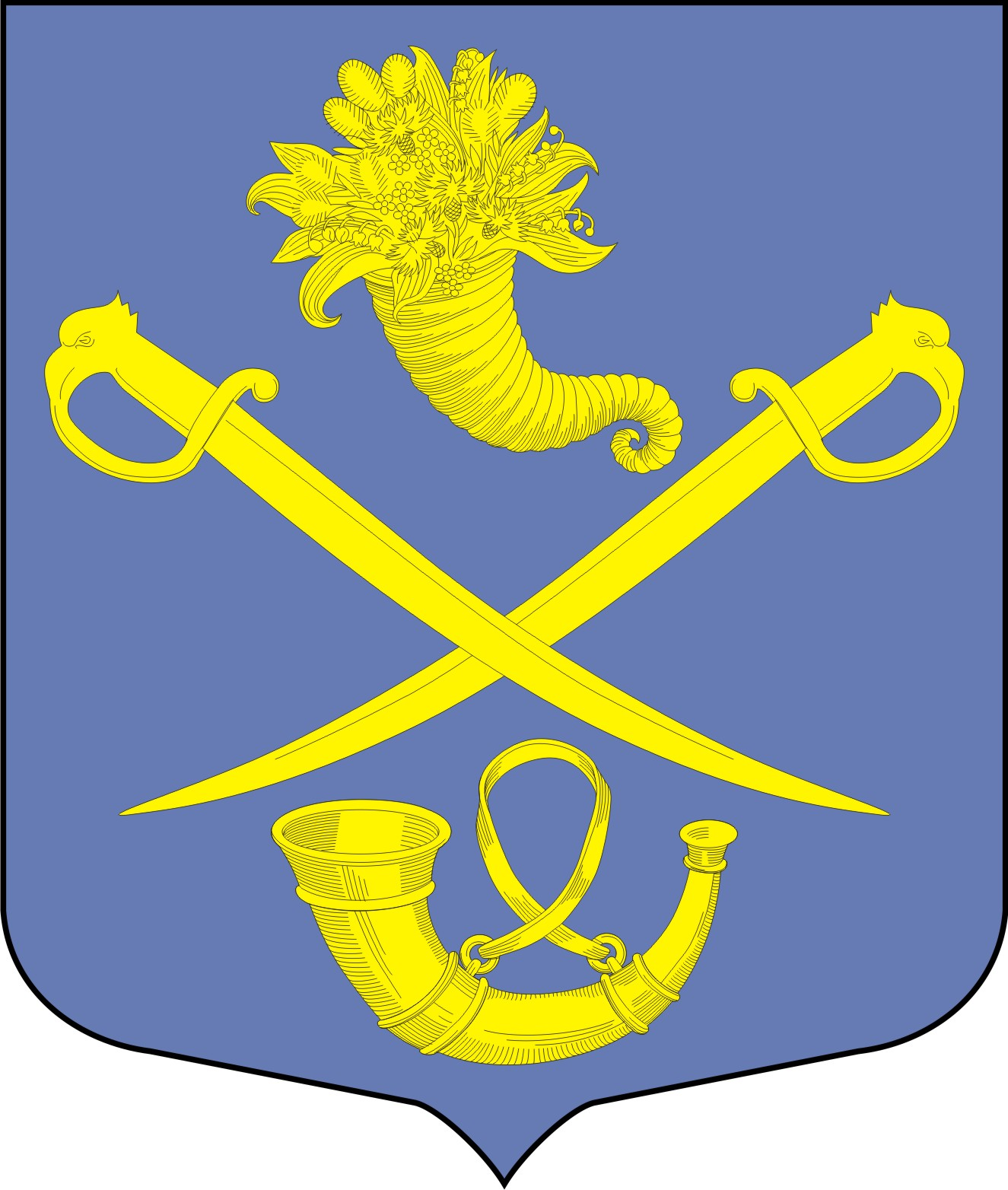 